Математика                                                                                                                                    18 апреля 2024 годКласс: 2 БУчитель: Попова Л.П.Технологическая карта Тема«Решение задач на увеличение и уменьшение числа в несколько раз».Цель:Задачи  урока:Создание условий для развития   решения задач на увеличение (уменьшение) числа в несколько раз.Актуализировать знания о задачах на увеличение (уменьшение) числа на несколько единиц. Ввести понятие «увеличение (уменьшение) числа в несколько раз». Научить: — решать задачи на увеличение (уменьшение) числа в несколько раз; — определять различие между задачами на увеличение (уменьшение) числа в несколько раз и обосновывать своё мнение; — выполнять учебное задание в соответствии с правилом; — выполнять взаимопроверку учебного задания; — формулировать понятные высказывания в рамках учебного диалога, используя термины. Формировать УУД:– Личностные: способность к самооценке на основе критерия успешности учебной деятельности.– Регулятивные УУД: -определять и формулировать цель на уроке с помощью учителя;- планировать своё действие в соответствии с поставленной задачей; -вносить необходимые коррективы в действие после его завершения на основе его оценки и учёта характера сделанных ошибок.– Коммуникативные УУД:-слушать и понимать речь других; -оформлять свои мысли в устной форме; -договариваться с одноклассниками совместно с учителем о правилах поведения и общения и следовать им.– Познавательные УУД: -ориентироваться в своей системе знаний; -осуществлять анализ объектов; -преобразовывать информацию из одной формы в другую: составлять ответы на вопросы.Планируемый результатПредметные: Решать задачи на увеличение (уменьшение) числа на несколько единиц;Составлять и решать задачи на увеличение (уменьшение) числа в несколько раз.Знания: узнают новый вид задач. Умения: научатся решать задачи и оформлять решение задач. Навыки: решать примеры на табличное умножение и деление, сложение и вычитание в пределах 100.Метапредметные:Регулятивные: использовать речь для регуляции своего действия. Познавательные: -выбирать наиболее эффективные способы решения задач в зависимости от конкретных условий; — определять различие между задачами на увеличение (уменьшение) числа на несколько единиц и обосновывать своё мнение; — определять различие между задачами на увеличение (уменьшение) числа в несколько раз и обосновывать своё мнение;  Коммуникативные: -формулировать собственное мнение и позицию; -договариваться о распределении функций и ролей в совместной деятельностиЛичностные: — понимание собственных достижений при освоении учебной темы,-развитие мотивации учебной деятельности и личностного смысла учения, -заинтересованность в приобретении и расширении знаний и способов действий, -творческий подход к выполнению заданий.Автор УМК: «Школа России»Тип урока: ОНЗ.Основные понятия“В … больше”, “В … меньше”Используемые технологии: ИКТ, технология проблемного обучения, здоровьесберегающие.Формы организации познавательной деятельности: диалог, фронтальная работа, самостоятельная работа,  работа в парах.Межпредметные связи Методы обучения.  Окружающий мир, литературное чтение, русский язык.Наглядные, словесные, игровые.ЭтапДеятельность учителяДеятельность учащихсяУУД1.Самоопределение кдеятельности.Организационный момент.Цель: включение в деловой ритм.Сейчас у нас урок математики. Открываем тетради, записываем числоНастраиваются на работу-«открытие» нового знания.Включаются в деловой ритм.Коммуникативные: планирование учебного сотрудничества с учителем, одноклассниками.2.Актуализация знаний ификсация затруднений вдеятельности.Цель: подготовка мышления учащихся к применению имеющихся знаний в изменённой ситуации.-Начинаем наш урок со  счёта   2 человека у доски, остальные в тетради4 карточки для индивидуальной работы  1.       Устный счёт-Найдите произведение чисел 2 и 8          16- 15  разделить на 3                                       5-5 умножить на 7                                         35-найдите частное чисел 32 и 4                     8-Делимое 30 делитель 5 найдите частное  6-Найдите произведение чисел 7 и 3          21-18 разделить на 6                                         3Проверка 16, 5, 35, 8, 6, 21, 3.2.Проверка домашнего задания-Ребята, а какое было домашнее задание?-ребята у кого так решено?Фронтальная работаМолодцы,справились со счетомОценка работ Решали задачи2 карточки ,2  у доскиОценка домашнего заданияКоммуникативные:планирование учебногосотрудничества с учителем и сверстниками. Познавательные:логические- анализ объектов с целью выделения признаков3.Постановка учебнойзадачи.Цель: обеспечение мотивации и принятия цели учебно- познавательной деятельности.2.Отгадайте ребусКакие задачи мы уже умеем решать?Тема урока:  задачи  на увеличение/уменьшение числа  в несколько раз -Какие задачи поставим перед собой?-Научимся увеличивать и уменьшать числа в несколько раз
-Научимся решать задачи на уменьшение и увеличение числа  в несколько раззадачаКластерОпределяют тему и задачи урока.Регулятивные:целеполагание.Познавательные:самостоятельное выделение и формулированиепознавательной цели;Коммуникативные: умение точно выражать свои мысли. 4.Построение проектавыхода из затруднения.Цель: организовать «открытие» детьми  способа действий.Сейчас вспомним сначала как увеличивать и уменьшать число на несколько единиц.-Выполняем в тетради, а к доске пойдёт…Выполняем рисунок:-Вырезали 3 красных кружка,а синих на 3 кружка   больше. Сколько синих кружков получили? Каким действием запишем? Сделаем вывод ….-вырезали 2  жёлтых кружка, а зелёных в 3 раза больше. Сколько зелёных кружков получили? Сделаем вывод… (кластер)Положили 6 синих кружков, а жёлтых на 4 меньше. Сколько желтых кружков получили? Взяли  4 белых кружка, а чёрных в 2 раза меньше. Сколько чёрных кружков взяли?                        Запомни!!!- Объясняют устно с опорой на наглядный материал3+3=6Сравнение3 раза по столько же сколько жёлтых5.Физминутка аудиозапись ритмичной мелодии.Выполняют движения.6.Первичное закрепление.Цель: установление правильности и осознанности усвоения нового учебного материала.-  Теперь  это правило применим в наших задачах.Обратимся в рабочий лист. У доски с комментированием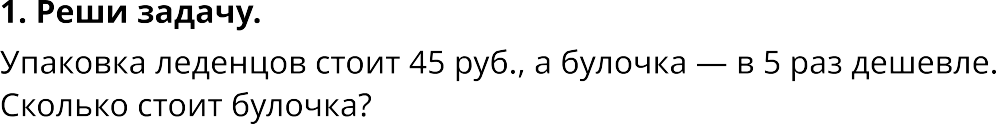 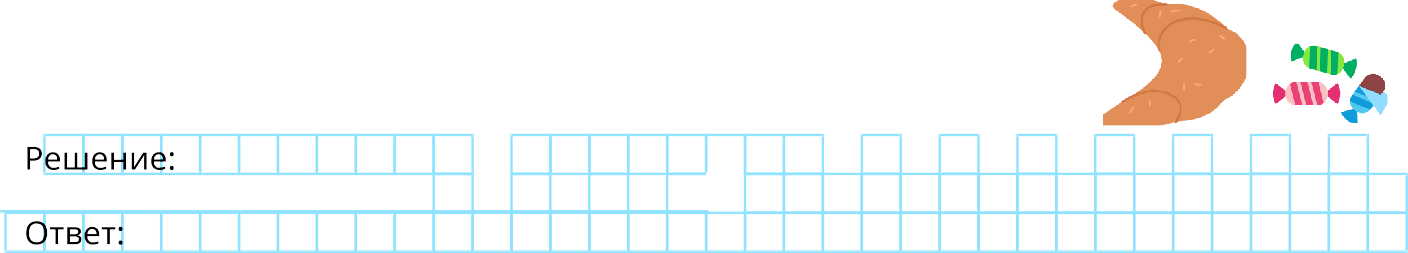 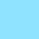 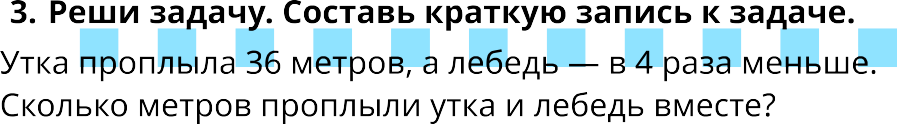 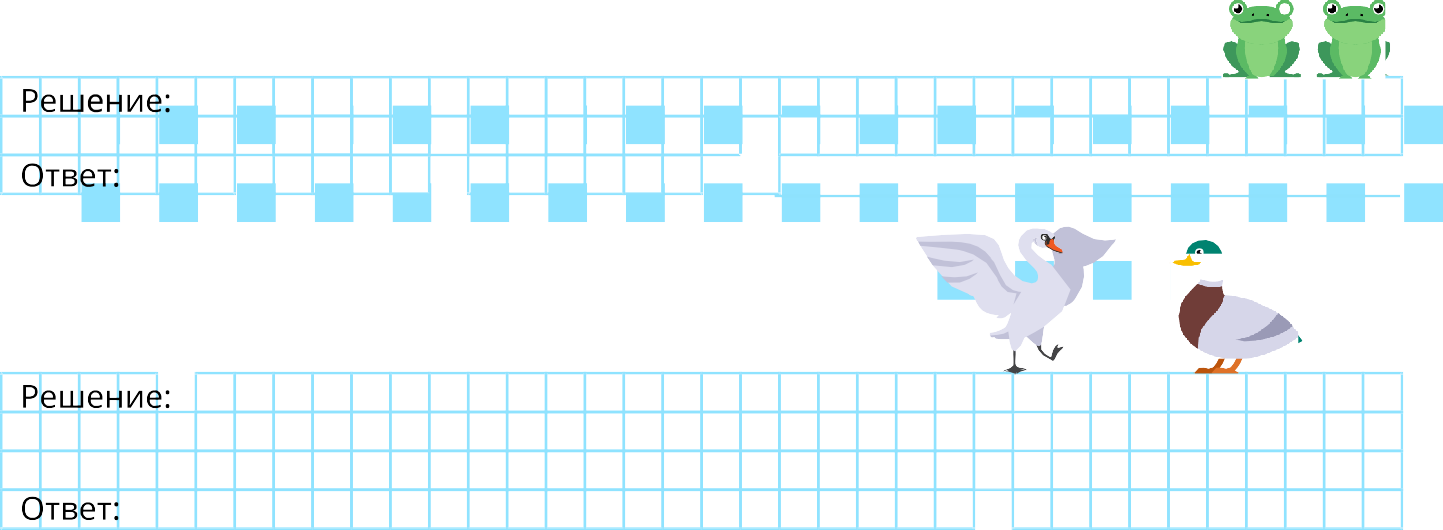 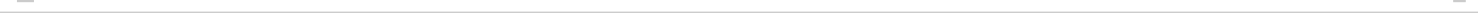 Решение задач у доски и на рабочих листах(1 ученик решает объяснениемРегулятивные: контроль, оценка, коррекция. Познавательные:общеучебные–умениеструктурировать знания, выборрешения задания, умениеосознанно и произвольностроить речевое высказывание коррекция,оценка действий партнёра.7.Самостоятельная работа ссамопроверкой по эталону.Цель: выявление качества и уровня овладения знаниями и способами действий, обеспечение их коррекции. Выполнение на карточкеСамопроверка по эталону.Взаимопроверка ОцениваниеРегулятивные: контроль,коррекция, выделение иосознание того, что уже усвоено и что ещё подлежит усвоению, осознание качества и уровняусвоения.Личностные:самоопределение.9.Рефлексия деятельностиПодведем итог нашего урока. Какова была главная задача?  Выполнили мы ее?  – Чему учились?Отвечают на вопросыКоммуникативные: умение выражать свои мысли